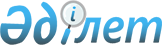 Алакөл аудандық мәслихатының 2015 жылғы 22 желтоқсандағы "Алакөл ауданының 2016-2018 жылдарға арналған бюджеті туралы" № 59-1 шешіміне өзгерістер енгізу туралы
					
			Күшін жойған
			
			
		
					Алматы облысы Алакөл аудандық мәслихатының 2016 жылғы 20 мамырдағы № 4-1 шешімі. Алматы облысы Әділет департаментінде 2016 жылы 30 мамырда № 3857 болып тіркелді. Күші жойылды - Алматы облысы Алакөл аудандық мәслихатының 2018 жылғы 27 наурыздағы № 31-3 шешімімен
      Ескерту. Күші жойылды - Алматы облысы Алакөл аудандық мәслихатының 27.03.2018 № 31-3 шешімімен (алғашқы ресми жарияланған күнінен бастап күнтізбелік он күн өткен соң қолданысқа енгізіледі).

      2008 жылғы 4 желтоқсандағы Қазақстан Республикасының Бюджет кодексінің 106-бабының 4-тармағына, "Қазақстан Республикасындағы жергілікті мемлекеттік басқару және өзін-өзі басқару туралы" 2001 жылғы 23 қаңтардағы Қазақстан Республикасы Заңының 6-бабының 1-тармағының 1) тармақшасына сәйкес, Алакөл аудандық мәслихаты ШЕШIМ ҚАБЫЛДАДЫ:

      1. Алакөл аудандық мәслихатының 2015 жылғы 22 желтоқсандағы "Алакөл ауданының 2016-2018 жылдарға арналған бюджеті туралы" № 59-1 шешіміне (нормативтік құқықтық актілерді мемлекеттік тіркеу Тізілімінде 2015 жылдың 29 желтоқсанында № 3648 тіркелген, "Алакөл" газетінде 2016 жылдың 23 қаңтарында № 4 жарияланған), Алакөл аудандық мәслихатының 2016 жылғы 4 ақпандағы "Алакөл аудандық мәслихатының 2015 жылғы 22 желтоқсандағы "Алакөл ауданының 2016-2018 жылдарға арналған бюджеті туралы" № 59-1 шешіміне өзгерістер енгізу туралы" № 61-1 шешіміне (нормативтік құқықтық актілерді мемлекеттік тіркеу Тізілімінде 2016 жылдың 12 ақпанында № 3711 тіркелген, "Алакөл" газетінде 2016 жылдың 20 ақпанында № 8 жарияланған), Алакөл аудандық мәслихатының 2016 жылғы 24 наурыздағы "Алакөл аудандық мәслихатының 2015 жылғы 22 желтоқсандағы "Алакөл ауданының 2016-2018 жылдарға арналған бюджеті туралы" № 59-1 шешіміне өзгерістер енгізу туралы" № 1-5 шешіміне (нормативтік құқықтық актілерді мемлекеттік тіркеу Тізілімінде 2016 жылдың 31 наурызында № 3760 тіркелген, "Алакөл" газетінде 2016 жылдың 16 сәуірінде № 16 жарияланған) келесі өзгерістер енгізілсін:

      көрсетілген шешімнің 1-тармағы жаңа редакцияда баяндалсын:

      "1. 2016-2018 жылдарға арналған аудандық бюджеті тиісінше 1, 2 және 3-қосымшаларға сәйкес, оның ішінде 2016 жылға келесі көлемдерде бекітілсін:

      1) кірістер 7495351 мың теңге, оның ішінде:

      салықтық түсімдер 1655702 мың теңге;

      салықтық емес түсімдер 14030 мың теңге;

      негізгі капиталды сатудан түсетін түсімдер 3121 мың теңге;

      трансферттер түсімі 5822498 мың теңге, оның ішінде:

      ағымдағы нысаналы трансферттер 2445324 мың теңге;

      нысаналы даму трансферттері 1106320 мың теңге; 

      субвенциялар 2270854 мың теңге;

      2) шығындар 7671647 мың теңге;

      3) таза бюджеттік кредиттеу 28694 мың теңге, оның ішінде:

      бюджеттік кредиттер 38178 мың теңге;

      бюджеттік кредиттерді өтеу 9484 мың теңге;

      4) қаржы активтерімен операциялар бойынша сальдо 5910 мың теңге;

      5) бюджет тапшылығы (профициті) (-) 210900 мың теңге;

      6) бюджет тапшылығын қаржыландыру (профицитін пайдалану) 210900 мың теңге.".

      2. Көрсетілген шешімнің 1-қосымшасы осы шешімнің 1-қосымшасына сәйкес жаңа редакцияда баяндалсын.

      3. "Алакөл аудандық экономика және бюджеттік жоспарлау бөлімі" мемлекеттік мекемесінің басшысына (келісім бойынша С. Н. Бекболатов) осы шешімді әділет органдарында мемлекеттік тіркелгеннен кейін ресми және мерзімді баспа басылымдарында, сондай-ақ Қазақстан Республикасының Үкіметі айқындаған интернет-ресурста және аудандық мәслихаттың интернет-ресурсында жариялау жүктелсін.

      4. Осы шешімнің орындалуын бақылау аудандық мәслихаттың "Депутаттық өкілеттік, бюджет, экономика, заңдылықты сақтау, құқықтық қорғау және қоғамдық ұйымдармен байланыс жөніндегі" тұрақты комиссиясына жүктелсін.

      5. Осы шешiм 2016 жылдың 1 қаңтарынан бастап қолданысқа енгiзiледі. Алакөл ауданының 2016 жылға арналған бюджеті
					© 2012. Қазақстан Республикасы Әділет министрлігінің «Қазақстан Республикасының Заңнама және құқықтық ақпарат институты» ШЖҚ РМК
				
      Алакөл аудандық мәслихатының

      сессия төрағасы

Қ. Т. Көкебаев

      Алакөл аудандық мәслихатының

      хатшысы

С. Р. Жабжанов
Алакөл аудандық мәслихатының 2016 жылғы 20 мамырдағы "Алакөл аудандық мәслихатының 2015 жылғы 22 желтоқсандағы "Алакөл ауданының 2016-2018 жылдарға арналған бюджеті туралы" № 59-1 шешіміне өзгерістер енгізу туралы" № 4-1 шешіміне 1-қосымшаАлакөл аудандық мәслихатының 2015 жылғы 22 желтоқсандағы "Алакөл ауданының 2016-2018 жылдарға арналған бюджеті туралы" № 59-1 шешімімен бекітілген 1-қосымша
Санаты
Санаты
Санаты
Санаты
 

 Сомасы

(мың теңге)

 
Сынып 
Сынып 
 

 Сомасы

(мың теңге)

 
Ішкі сынып 
Ішкі сынып 
 

 Сомасы

(мың теңге)

 
Атауы
 

 Сомасы

(мың теңге)

 
1. Кірістер 
7 495 351
1
Салықтық түсімдер 
1 655 702
01
Табыс салығы
94 927
2
Жеке табыс салығы
94 927
04
Меншікке салынатын салықтар
1 476 594
1
Мүлікке салынатын салықтар
1 335 209
3
Жер салығы 
22 301
4
Көлік құралдарына салынатын салық
111 563
5
Бірыңғай жер салығы
7 521
05
Тауарларға, жұмыстарға және қызметтерге салынатын ішкі салықтар
73 374
2
Акциздер 
20 587
3
Табиғи және басқа ресурстарды пайдаланғаны үшін түсетін түсімдер
21 310
4
Кәсіпкерлік және кәсіби қызметі жүргізгені үшін алынатын алымдар
31 406
5
Ойын бизнесіне салық
71
08
Заңдық мәнді іс-әрекеттерді жасағаны және (немесе) оған уәкілеттігі бар мемлекеттік органдар немесе лауазымды адамдар құжаттар бергені үшін алынатын міндетті төлемдер
10 807
1
Мемлекеттік баж
10 807
2
Салықтық емес түсімдер
14 030
01
Мемлекеттік меншіктен түсетін кірістер
2 324
5
Мемлекет меншігіндегі мүлікті жалға беруден түсетін кірістер
2 324
06
Өзге де салықтық емес түсімдер
11 706
1
Өзге де салықтық емес түсімдер
11 706
3
Негізгі капиталды сатудан түсетін түсімдер
3 121
03
Жерді және материалдық емес активтерді сату
3 121
1
Жерді сату
3 121
4
Трансферттердің түсімдері
5 822 498
02
Мемлекеттік басқарудың жоғары тұрған органдарынан түсетін трансферттер
5 822 498
2
Облыстық бюджеттен түсетін трансферттер
5 822 498
Функционалдық топ
Функционалдық топ
Функционалдық топ
Функционалдық топ
Функционалдық топ
Сомасы

(мың теңге)

 

 
Функционалдық кіші топ
Функционалдық кіші топ
Функционалдық кіші топ
Функционалдық кіші топ
Сомасы

(мың теңге)

 

 
Бюджеттік бағдарламалардың әкімшісі
Бюджеттік бағдарламалардың әкімшісі
Бюджеттік бағдарламалардың әкімшісі
Сомасы

(мың теңге)

 

 
Бюджеттік бағдарлама
Бюджеттік бағдарлама
Сомасы

(мың теңге)

 

 
Кіші бағдарлама
Сомасы

(мың теңге)

 

 
 Атауы
Сомасы

(мың теңге)

 

 
2. Шығындар
7 671 647
1
Жалпы сипаттағы мемлекеттік қызметтер
583 429
1
Мемлекеттік басқарудың жалпы функцияларын орындайтын өкілді, атқарушы және басқа органдар
548 212
112
Аудан (облыстық маңызы бар қала) мәслихатының аппараты
16 285
001
Аудан (облыстық маңызы бар қала) мәслихатының қызметін қамтамасыз ету жөніндегі қызметтер
16 285
122
Аудан (облыстық маңызы бар қала) әкімінің аппараты
91 718
001
Аудан (облыстық маңызы бар қала) әкімінің қызметін қамтамасыз ету жөніндегі қызметтер
91 718
123
Қаладағы аудан, аудандық маңызы бар қала, кент, ауыл, ауылдық округ әкімінің аппараты
440 209
001
Қаладағы аудан, аудандық маңызы бар қала, кент, ауыл, ауылдық округ әкімінің қызметін қамтамасыз ету жөніндегі қызметтер
439 999
022
Мемлекеттік органның күрделі шығыстары
210
2
Қаржылық қызмет
15 839
452
Ауданның (облыстық маңызы бар қаланың) қаржы бөлімі
15 839
001
Ауданның (облыстық маңызы бар қаланың) бюджетін орындау және коммуналдық меншігін басқару саласындағы мемлекеттік саясатты іске асыру жөніндегі қызметтер 
13 853
003
Салық салу мақсатында мүлікті бағалауды жүргізу
995
010
Жекешелендіру, коммуналдық меншікті басқару, жекешелендіруден кейінгі қызмет және осыған байланысты дауларды реттеу
991
5
Жоспарлау және статистикалық қызмет
19 378
453
Ауданның (облыстық маңызы бар қаланың) экономика және бюджеттік жоспарлау бөлімі
19 378
001
Экономикалық саясатты, мемлекеттік жоспарлау жүйесін қалыптастыру және дамыту саласындағы мемлекеттік саясатты іске асыру жөніндегі қызметтер
19 148
004
Мемлекеттік органның күрделі шығыстары
230
2
Қорғаныс
6 590
1
Әскери мұқтаждар 
3 198
122
Аудан (облыстық маңызы бар қала) әкімінің аппараты
3 198
005
Жалпыға бірдей әскери міндетті атқару шеңберіндегі іс-шаралар
3 198
2
Төтенше жағдайлар жөніндегі жұмыстарды ұйымдастыру
3 392
122
Аудан (облыстық маңызы бар қала) әкімінің аппараты
3 392
007
Аудандық (қалалық) ауқымдағы дала өрттерінің, сондай-ақ мемлекеттік өртке қарсы қызмет органдары құрылмаған елді мекендерде өрттердің алдын алу және оларды сөндіру жөніндегі іс-шаралар
3 392
3
Қоғамдық тәртіп, қауіпсіздік, құқықтық, сот, қылмыстық-атқару қызметі
3 366
9
Құқық қорғау қызметі қоғамдық тәртіп және қауіпсіздік саласындағы өзге де қызметтер
3 366
485
Ауданның (облыстық маңызы бар қаланың) жолаушылар көлігі және автомобиль жолдары бөлімі
3 366
021
Елдi мекендерде жол қозғалысы қауiпсiздiгін қамтамасыз ету
3 366
4
Білім беру 
4 551 059
1
Мектепке дейінгі тәрбие және оқыту
470 383
464
Ауданның (облыстық маңызы бар қаланың) білім бөлімі
469 355
009
Мектепке дейінгі тәрбие мен оқыту ұйымдарының қызметін қамтамасыз ету
110 493
040
Мектепке дейінгі білім беру ұйымдарында мемлекеттік білім беру тапсырысын іске асыруға
358 862
467
Ауданның (облыстық маңызы бар қаланың) құрылыс бөлімі
1 028
037
Білім беру объектілерін салу және реконструкциялау
1 028
2
Бастауыш, негізгі орта және жалпы орта білім беру
3 869 710
464
Ауданның (облыстық маңызы бар қаланың) білім бөлімі
3 811 507
003
Жалпы білім беру
3 791 970
006
Балаларға қосымша білім беру 
19 537
465
Ауданның (облыстық маңызы бар қаланың) дене шынықтыру және спорт бөлімі
58 203
017
Балалар мен жасөспірімдерге спорт бойынша қосымша білім беру 
58 203
9
Білім беру саласындағы өзге де қызметтер
210 966
464
Ауданның (облыстық маңызы бар қаланың) білім бөлімі
210 966
001
Жергілікті деңгейде білім беру саласындағы мемлекеттік саясатты іске асыру жөніндегі қызметтер
15 739
004
Ауданның мемлекеттік білім беру мекемелерінде білім беру жүйесін ақпараттандыру
13 500
005
Ауданның мемлекеттік білім беру мекемелері үшін оқулықтар мен оқу-әдістемелік кешендерді сатып алу және жеткізу
108 815
007
Аудандық (қалалық) ауқымдағы мектеп олимпиадаларын және мектептен тыс іс-шараларды өткізу
1 477
015
Жетім баланы (жетім балаларды) және ата-аналарының қамқорынсыз қалған баланы (балаларды) күтіп ұстауға қамқоршыларға (қорғаншыларға) ай сайынғы ақшалай қаражат төлемдері 
38 000
067
Ведомстволық бағыныстағы мемлекеттік мекемелерінің және ұйымдарының күрделі шығыстары 
33 435
6
Әлеуметтік көмек және әлеуметтік қамсыздандыру 
295 357
1
Әлеуметтік қамсыздандыру
45 791
451
Ауданның (облыстық маңызы бар қаланың) жұмыспен қамту және әлеуметтік бағдарламалар бөлімі
45 791
005
Мемлекеттік атаулы әлеуметтік көмек
3 478
016
18 жасқа дейінгі балаларға мемлекеттік жәрдемақылар
42 313
2
Әлеуметтік көмек
223 861
451
Ауданның (облыстық маңызы бар қаланың) жұмыспен қамту және әлеуметтік бағдарламалар бөлімі
223 861
002
Жұмыспен қамту бағдарламасы
68 431
004
Ауылдық жерлерде тұратын денсаулық сақтау, білім беру, әлеуметтік қамтамасыз ету, мәдениет, спорт, ветеринария мамандарына отын сатып алуға Қазақстан Республикасының заңнамасына сәйкес әлеуметтік көмек көрсету
22 154
006
Тұрғын үй көмек көрсету
10 300
007
Жергілікті өкілетті органдардың шешімі бойынша мұқтаж азаматтардың жекелеген топтарына әлеуметтік көмек
29 240
010
Үйден тәрбиеленіп оқытылатын мүгедек балаларды материалдық қамтамасыз ету
3 563
014
Мұқтаж азаматтарға үйде әлеуметтік көмек көрсету
32 499
017
Мүгедектерді оңалту жеке бағдарламасына сәйкес, мұқтаж мүгедектерді міндетті гигиеналық құралдармен және ымдау тілі мамандарының қызмет көрсетуін, жеке көмекшілермен қамтамасыз ету
57 674
9
Әлеуметтік көмек және әлеуметтік қамтамасыз ету салаларындағы өзге де қызметтер
25 705
451
Ауданның (облыстық маңызы бар қаланың) жұмыспен қамту және әлеуметтік бағдарламалар бөлімі
25 705
001
Жергілікті деңгейде халық үшін әлеуметтік бағдарламаларды жұмыспен қамтуды қамтамасыз етуді және халық үшін әлеуметтік бағдарламаларды іске асыру саласындағы мемлекеттік саясатты іске асыру жөніндегі қызметтер
20 273
011
Жәрдемақыларды және басқа да әлеуметтік төлемдерді есептеу, төлеу мен жеткізу бойынша қызметтерге ақы төлеу
2 028
050
Қазақстан Республикасында мүгедектердің құқықтарын қамтамасыз ету және өмір сүру сапасын жақсарту жөніндегі 2012-2018 жылдарға арналған іс-шаралар жоспарын іске асыру
3 404
7
Тұрғын үй-коммуналдық шаруашылық
1 467 226
1
Тұрғын үй шаруашылығы
54 488
464
Ауданның (облыстық маңызы бар қаланың) білім бөлімі
45 884
026
Жұмыспен қамту 2020 жол картасы бойынша қалаларды және ауылдық елді мекендерді дамыту шеңберінде объектілерді жөндеу 
45 884
487
Ауданның (облыстық маңызы бар қаланың) тұрғын үй-коммуналдық шаруашылығы және тұрғын үй инспекциясы бөлімі
8 604
001
Тұрғын үй-коммуналдық шаруашылық және тұрғын үй қоры саласындағы жергілікті деңгейде мемлекеттік саясатты іске асыру бойынша қызметтер
8 004
010
Кондоминиум объектілеріне техникалық паспорттар дайындау
600
2
Коммуналдық шаруашылық
1 280 720
487
Ауданның (облыстық маңызы бар қаланың) тұрғын үй-коммуналдық шаруашылығы және тұрғын үй инспекциясы бөлімі
1 280 720
015
Шағын қалаларды үздіксіз жылумен жабдықтауды қамтамасыз ету
92 190
016
Сумен жабдықтау және су бұру жүйесінің жұмыс істеуі
90 848
028
Коммуналдық шаруашылықты дамыту
69 000
029
Сумен жабдықтау және су бұру жүйелерін дамыту
1 028 682
3
Елді-мекендерді абаттандыру
132 018
123
Қаладағы аудан, аудандық маңызы бар қала, кент, ауыл, ауылдық округ әкімінің аппараты
127 098
008
Елді мекендердегі көшелерді жарықтандыру
30 560
009
Елді мекендердің санитариясын қамтамасыз ету
1 388
011
Елді мекендерді абаттандыру мен көгалдандыру
95 150
487
Ауданның тұрғын үй-коммуналдық шаруашылығы және тұрғын үй инспекциясы бөлімі
4 920
017
Елді мекендердің санитариясын қамтамасыз ету
1 000
031
Жерлеу орындарын ұстау және туыстары жоқ адамдарды жерлеу
3 920
8
Мәдениет, спорт, туризм және ақпараттық кеңістік
175 026
1
Мәдениет саласындағы қызмет
78 562
455
Ауданның (облыстық маңызы бар қаланың) мәдениет және тілдерді дамыту бөлімі
78 562
003
Жергілікті деңгейде мәдени-демалыс жұмысын қолдау
78 562
2
Спорт 
11 053
465
Ауданның (облыстық маңызы бар қаланың) дене шынықтыру және спорт бөлімі
11 053
001
Жергілікті деңгейде дене шынықтыру және спорт саласындағы мемлекеттік саясатты іске асыру жөніндегі қызметтер
6 849
006
Аудандық (облыстық маңызы бар қаланың) деңгейде спорттық жарыстар өткізу
2 185
007
Әртүрлі спорт түрлері бойынша аудан (облыстық маңызы бар қаланың) құрама командаларының мүшелерін дайындау және олардың облыстық спорт жарыстарына қатысуы 
2 019
3
Ақпараттық кеңістік
61 322
455
Ауданның (облыстық маңызы бар қаланың) мәдениет және тілдерді дамыту бөлімі
43 492
006
Аудандық (қалалық) кітапханалардың жұмыс істеуі
42 553
007
Мемлекеттік тілді және Қазақстан халқының басқа да тілдерін дамыту
939
456
Ауданның (облыстық маңызы бар қаланың) ішкі саясат бөлімі
17 830
002
Мемлекеттік ақпараттық саясат жүргізу жөніндегі қызметтер
17 830
9
Мәдениет, спорт, туризм және ақпараттық кеңістікті ұйымдастыру жөніндегі өзге де қызметтер
24 089
455
Ауданның (облыстық маңызы бар қаланың) мәдениет және тілдерді дамыту бөлімі
7 389
001
Жергілікті деңгейде тілдерді және мәдениетті дамыту саласындағы мемлекеттік саясатты іске асыру жөніндегі қызметтер
7 389
456
Ауданның (облыстық маңызы бар қаланың) ішкі саясат бөлімі
16 700
001
Жергілікті деңгейде ақпарат, мемлекеттілікті нығайту және азаматтардың әлеуметтік сенімділігін қалыптастыру саласында мемлекеттік саясатты іске асыру жөніндегі қызметтер 
16 700
10
Ауыл, су, орман, балық шаруашылығы, ерекше қорғалатын табиғи аумақтар, қоршаған ортаны және жануарлар дүниесін қорғау, жер қатынастары
221 620
1
Ауыл шаруашылығы
67 864
453
Ауданның (облыстық маңызы бар қаланың) экономика және бюджеттік жоспарлау бөлімі
9 113
099
Мамандардың әлеуметтік көмек көрсетуі жөніндегі шараларды іске асыру
9 113
462
Ауданның (облыстық маңызы бар қаланың) ауыл шаруашылығы бөлімі
17 613
001
Жергілікті деңгейде ауыл шаруашылығы саласындағы мемлекеттік саясатты іске асыру жөніндегі қызметтер
17 613
473
Ауданның (облыстық маңызы бар қаланың) ветеринария бөлімі
41 138
001
Жергілікті деңгейде ветеринария саласындағы мемлекеттік саясатты іске асыру жөніндегі қызметтер
13 001
006
Ауру жануарларды санитарлық союды ұйымдастыру
2 500
007
Қаңғыбас иттер мен мысықтарды аулауды және жоюды ұйымдастыру
3 000
008
Алып қойылатын және жойылатын ауру жануарлардың, жануарлардан алынатын өнімдер мен шикізаттың құнын иелеріне өтеу
12 985
009
Жануарлардың энзоотиялық аурулары бойынша ветеринариялық іс-шараларды жүргізу
803
010
Ауыл шаруашылығы жануарларын сәйкестендіру жөніндегі іс-шараларды өткізу
8 849
6
Жер қатынастары 
40 634
463
Ауданның (облыстық маңызы бар қаланың) жер қатынастары бөлімі
40 634
001
Аудан (облыстық маңызы бар қала) аумағында жер қатынастарын реттеу саласындағы мемлекеттік саясатты іске асыру жөніндегі қызметтер
9 634
006
Аудандардың, облыстық маңызы бар, ауылдық маңызы бар қалалардың, кенттердің, ауылдардың, ауылдық округтердің шекарасын белгілеу кезінде жүргізілетін жерге орналастыру
31 000
9
Ауыл, су, орман, балық шаруашылығы қоршаған ортаны қорғау және жер қатынастары саласындағы басқа да қызметтер
113 122
473
Ауданның (облыстық маңызы бар қаланың) ветеринария бөлімі
113 122
011
Эпизоотияға қарсы іс-шаралар жүргізу
113 122
11
Өнеркәсіп, сәулет, қала құрылысы және құрылыс қызметі
16 196
2
Сәулет, қала құрылысы және құрылыс қызметі
16 196
467
Ауданның (облыстық маңызы бар қаланың) құрылыс бөлімі
8 011
001
Жергілікті деңгейде құрылыс саласындағы мемлекеттік саясатты іске асыру жөніндегі қызметтер 
8 011
468
Ауданның (облыстық маңызы бар қаланың) сәулет және қала құрылысы бөлімі
8 185
001
Жергілікті деңгейде сәулет және қала құрылысы саласындағы мемлекеттік саясатты іске асыру жөніндегі қызметтер
8 185
12
Көлік және коммуникация 
224 954
1
Автомобиль көлігі 
218 857
123
Қаладағы аудан, аудандық маңызы бар қала, кент, ауыл, ауылдық округ әкімінің аппараты
10 000
013
Аудандық маңызы бар қалаларда, кенттерде, ауылдарда, ауылдық округтерде автомобиль жолдарының жұмыс істеуін қамтамасыз ету
10 000
485
Ауданның (облыстық маңызы бар қаланың) жолаушылар көлігі және автомобиль жолдары бөлімі
208 857
022
Көлік инфрақұрылымын дамыту
1 700
023
Автомобиль жолдарының жұмыс істеуін қамтамасыз ету
16 568
045
Аудандық маңызы бар автомобиль жолдарын және елді мекендердің көшелерін күрделі және орташа жөндеу
190 589
9
Көлік және коммуникациялар саласындағы басқа да қызметтер
6 097
485
Ауданның (облыстық маңызы бар қаланың) жолаушылар көлігі және автомобиль жолдары бөлімі
6 097
001
Жергілікті деңгейде жолаушылар көлігі және автомобиль жолдары саласындағы мемлекеттік саясатты іске асыру жөніндегі қызметтер
6 097
13
Басқалар
63 455
3
Кәсіпкерлік қызметті қолдау және бәсекелестікті қорғау
8 417
469
Ауданның (облыстық маңызы бар қаланың) кәсіпкерлік бөлімі
8 417
001
Жергілікті деңгейде кәсіпкерлікті дамыту саласындағы мемлекеттік саясатты іске асыру жөніндегі қызметтер
6 417
003
Кәсіпкерлік қызметті қолдау
2 000
9
Басқалар
55 038
123
Қаладағы аудан, аудандық маңызы бар қала, кент, ауыл, ауылдық округ әкімінің аппараты
46 674
040
"Өңірлерді дамыту" Бағдарламасы шеңберінде өңірлердің экономикалық дамуына жәрдемдесу бойынша шараларды іске асыруда 
46 674
452
Ауданның (облыстық маңызы бар қаланың) қаржы бөлімі
8 364
012
Ауданның жергілікті атқарушы органының резерві 
8 364
15
Трансферттер
63 369
452
Ауданның (облыстық маңызы бар қаланың) қаржы бөлімі
63 369
006
Нысаналы пайдаланылмаған (толық пайдаланылмаған) трансферттерді қайтару
7 165
051
Жергілікті өзін-өзі басқару органдардың трансферттері
56 204
3. Таза бюджеттік кредиттеу
28 694
Бюджеттік кредиттер
38 178
10
Ауыл, су, орман, балық шаруашылығы ерекше қорғалатын табиғи аумақтар, қоршаған ортаны және жануарлар дүниесін қорғау, жер қатынастары
38 178
1
Ауыл шаруашылығы
38 178
453
Ауданның (облыстық маңызы бар қаланың) экономика және бюджеттік жоспарлау бөлімі
38 178
006
Мамандарды әлеуметтік қолдау шараларын іске асыру үшін бюджеттік кредиттер
38 178
Санаты
Санаты
Санаты
Санаты
 

 Сомасы

(мың теңге)
Сынып 
Сынып 
Атауы
 

 Сомасы

(мың теңге)
Ішкі сынып 
Ішкі сынып 
 

 Сомасы

(мың теңге)
5
Бюджеттік кредиттерді өтеу
9 484
01
Бюджеттік кредиттерді өтеу
9 484
1
Мемлекеттік бюджеттен берілген бюджеттік кредиттерді өтеу
9 484
Функционалдық топ
Функционалдық топ
Функционалдық топ
Функционалдық топ
Функционалдық топ
 

Сомасы

(мың теңге)

 

 
Функционалдық кіші топ 
Функционалдық кіші топ 
Функционалдық кіші топ 
Функционалдық кіші топ 
 

Сомасы

(мың теңге)

 

 
Бюджеттік бағдарламалардың әкімшісі
Бюджеттік бағдарламалардың әкімшісі
Бюджеттік бағдарламалардың әкімшісі
 

Сомасы

(мың теңге)

 

 
Бағдарлама
Бағдарлама
 

Сомасы

(мың теңге)

 

 
 Атауы
 

Сомасы

(мың теңге)

 

 
IV. Қаржы активтерімен жасалатын операциялар бойынша сальдо
5 910
Қаржы активтерін сатып алу
5 910
13
Басқалар
5 910
9
Басқалар
5 910
456
Ауданның (облыстық маңызы бар қаланың) ішкі саясат бөлімі
5 910
065
Заңды тұлғалардың жарғылық капиталын қалыптастыру немесе ұлғайту
5 910
Санаты
Санаты
Санаты
Санаты
 

 Сомасы

(мың теңге)
Сынып 
Сынып 
Атауы
 

 Сомасы

(мың теңге)
Ішкі сынып 
Ішкі сынып 
 

 Сомасы

(мың теңге)
5. Бюджет тапшылығы (профициті)
-210 900
6. Бюджет тапшылығын қаржыландыру (профицитін пайдалану)
210 900
7
Қарыздар түсімі
38 178
01
Мемлекеттік ішкі қарыздар
38 178
2
Қарыз алу келісім шарттары
38 178
8
Бюджет қаражаттарының пайдаланылатын қалдықтары
182 251
01
Бюджет қаражаты қалдықтары
182 251
1
Бюджет қаражатының бос қалдықтары
182 251
Функционалдық топ
Функционалдық топ
Функционалдық топ
Функционалдық топ
Функционалдық топ
 

Сомасы

(мың теңге)

 

 

 
Функционалдық кіші топ 
Функционалдық кіші топ 
Функционалдық кіші топ 
Функционалдық кіші топ 
 

Сомасы

(мың теңге)

 

 

 
Бюджеттік бағдарламалардың әкімшісі
Бюджеттік бағдарламалардың әкімшісі
Бюджеттік бағдарламалардың әкімшісі
 

Сомасы

(мың теңге)

 

 

 
Бюджеттік бағдарлама
Бюджеттік бағдарлама
 

Сомасы

(мың теңге)

 

 

 
Кіші бағдарлама
 

Сомасы

(мың теңге)

 

 

 
 Атауы
 

Сомасы

(мың теңге)

 

 

 
16
Қарыздарды өтеу
9 529
1
Қарыздарды өтеу
9 529
452
Ауданның (облыстық маңызы бар қаланың) қаржы бөлімі
9 529
008
Жергілікті атқарушы органның жоғары тұрған бюджет алдындағы борышын өтеу
9 484
021
Жергілікті бюджеттен бөлінген пайдаланылмаған бюджеттік кредиттерді қайтару
45